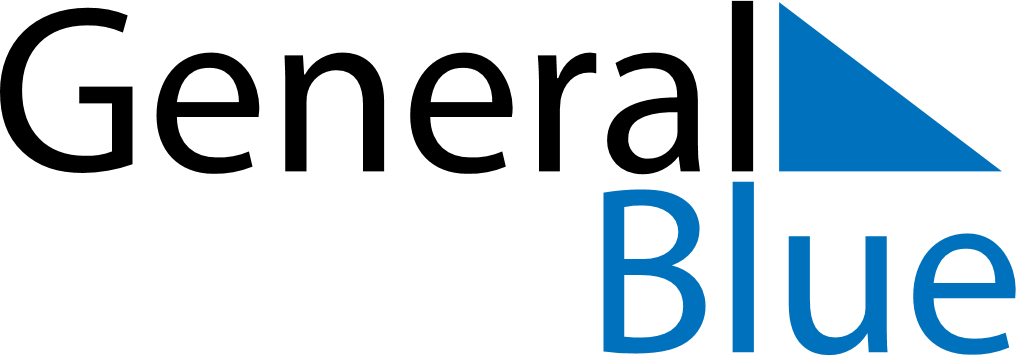 May 2028May 2028May 2028May 2028BoliviaBoliviaBoliviaSundayMondayTuesdayWednesdayThursdayFridayFridaySaturday1234556Labour Day789101112121314151617181919202122232425262627Mother’s Day28293031